להחזיר עד 5.11.17טופס רישום / תשלום עבור יום עיון לחברי האגודה 
שאינם משתמשים באמצעי עזר – 5.12.17 יום ג' -5166לכבוד האגודה הישראלית לטרשת נפוצה: בבקשה למלא את כל הסעיפיםאני מעוניין/ת להשתתף ביום עיון במלון רנסנס, ת"א .טופס תשלום : יום מלאבאם התשלום נעשה בשיקים נא לצרף את השיקים לטפסים ויזה        מאסטרקארד        ישראכרט        דיינרס       אמריקאן אקספרס צירפתי לתשלום האשראי 20 ₪ עבור דיסק תמונות. צירפתי לתשלום האשראי 100 ₪ עבור דמי החבר . להחזיר 5.11.17טופס רישום / תשלום עבור חצי יום לחברי האגודה 12:00-16:15
שאינם משתמשים באמצעי עזר – 5.12.17, יום ג'לכבוד האגודה הישראלית לטרשת נפוצה:אני מעוניין/ת להשתתף ביום עיון במלון רנסנס, ת"א .טופס תשלום : לחצי יום הכולל: ארוחת צהריים בשרית+ הרצאת אחה"צ החל מהשעה 12:00-16:15באם התשלום נעשה בשיקים נא לצרף את השיקים לטפסים ויזה        מאסטרקארד        ישראכרט        דיינרס       אמריקאן אקספרס צירפתי לתשלום האשראי 20 ₪ עבור דיסק תמונות. צירפתי לתשלום האשראי 100 ₪ עבור דמי החבר . 5.11.17דמי חבר 2017
כל אדם הנרשם ליום העיון מתבקש לשלם דמי חבר .
דמי החבר לאגודה יחד עם התרומות ממנות את רוב פעילויות האגודה . 
עלות יום העיון הינה יקרה מאוד והאגודה ע"י תרומות ודמי חבר 
מסבסדת חלק גדול מהעלות .
דמי ההשתתפות ליום העיון הינם נמוכים מאוד – אנא צרפו דמי חבר לתשלום!!--------------------------------------------------------------------------------------------------------  100 ש"ח - דמי חבר לשנת 2017  עד 2  תשלומים.נא לרשום שיק: לפקודת האגודה הישראלית לטרשת נפוצה1.  מצ"ב שיק מס' _________________בנק ___________________ ע"ס __________ ש"ח2.  מצ"ב שיק מס' _________________בנק ___________________ ע"ס __________ ש"ח
תשלום בכרטיס אשראי : 
ויזה        מאסטרקארד        ישראכרט        דיינרס       אמריקאן אקספרס
• כל הזקוק להנחה בבקשה להתקשר למשרד ליוכי  
   בימים א-ה בשעות 10:00-14:00

• נא להחזיר את הטפסים עד לתאריך 5.11.17
 לדוא"ל : agudaims@mssociety.org.il או פקס : 03-5377004  25170דף קשר האגודה הישראלית לטרשת נפוצה תומכת ועוזרת לחולי טרשת נפוצה ובני משפחותיהם. האגודה עוזרת בשיפור השירותים הניתנים לחולים במחלה, בקהילה ובמוסדות השונים במדינה.האגודה יוזמת פרויקטים שונים לרווחת החולים ובני המשפחה, כדי לשפר את איכות חייהם ולהרחיב את זכויותיהם ולהביא להשתלבותם העצמאית בכל היבטי החיים כאזרחים שווי זכויות. כמו-כן, האגודה מפיצה בציבור את התודעה לגבי המחלה.רישום לאגודה אינו כרוך בשום התחייבות או תשלום וכל מידע הנמצא בידי האגודה חסוי ומוגן, כבכל מוסד רפואי אחר.המעטפות המגיעות לחברים הביתה, הן מעטפות לא מזוהות. פרטי התקשרות:אתר האגודה : www.mssociety.org.il			דוא"ל: agudaims@netvision.net.il 
באתר האגודה תוכלו למצוא חדשות ביטוח לאומי וטפסים פייסבוק לשיר האגודה: האגודה הישראלית לטרשת נפוצה – ע"ר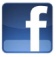 פייסבוק: ידידי וחברי האגודה הישראלית לטרשת נפוצה

יוטיוב: שיר האגודה : mirage-just the way I amנשמח מאוד באם תפנו לאגודה בכל שאלה או בעיה, אנו כאן עבורכם .אנו יכולים לייעץ בכל הנושאים הקשורים למימוש זכויות ,ביטוח לאומי, תווי חניה , מרשמים לא מאושרים ע"י קופ"ח וכל בעיה אחרת עם הממסד .סטודנטים/ות לעבודה סוציאלית באוניברסיטאות:
ירושלים, חיפה, מכללת מבח"ר (שלוחה של אוני' חיפה), מכללת ספיר
מעניקים טיפולים פרטניים לחברי האגודה .עובדי האגודה ושעות פעילות:שם מלא:מס' טלפון:דוא"ל:חבר האגודה בן/ בת זוג מלווה מלווההמשתתפיםסכום בש"חמס' תשלומים מירבי –תאריכי תשלום□ יחיד 110 ₪ 2 תשלומים:55 ₪  כל תשלום30.11, 20.12□ 2 אנשים 220 ₪ 4 תשלומים:
55 ₪  כל תשלום30.11, 20.12, 20.1.16, 20.2.16□ 3 אנשים330 ₪ 6 תשלומים:
55 ₪  כל תשלום30.11, 20.12, 20.1.16, 20.2.16
20.3.16, 20.4.16□ חניה 40 ₪ תשלום 130.11□ דיסק תמונות 20 ₪ תשלום 130.11מס' כרטיסתוקףת.זמס' תשלומים-
עד 12 תשלומים שם בעל הכרטיסשם מלא:מס' טלפון:דוא"ל:חבר האגודה בן/ בת זוג מלווה מלווההמשתתפיםסכום בש"חמס' תשלומים מירבי –תאריכי תשלום□ יחיד 90 ₪ 2 תשלומים:45 ₪  כל תשלום30.11, 20.12□ 2 אנשים 180 ₪ 4 תשלומים:
45 ₪  כל תשלום30.11, 20.12, 20.1.17, 20.2.17□ 3 אנשים260 ₪ 5 תשלומים:
52 ₪  כל תשלום30.11, 20.12, 20.1.17, 20.2.17
20.3.17, 20.4.17□ חניה 35 ₪ תשלום 130.11□ דיסק תמונות 20 ₪ תשלום 130.11מס' כרטיסתוקףת.זמס' תשלומים-
עד 12 תשלומים שם בעל הכרטיסמס' כרטיסתוקףת.זמס' תשלומים שם בעל הכרטיס